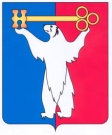 АДМИНИСТРАЦИЯ ГОРОДА НОРИЛЬСКАКРАСНОЯРСКОГО КРАЯРАСПОРЯЖЕНИЕ03.03.2023	                                        г. Норильск		                             № 1416О внесении изменений в распоряжение Администрации города Норильска от 10.08.2020 № 3416В соответствии с частью 1 статьи 52 Арбитражного процессуального кодекса РФ,1. Внести в распоряжение Администрации города Норильска от 10.08.2020                   № 3416 «Об организации взаимодействия, направленного на реализацию прокуратурой города Норильска полномочий, предоставленных частью 5 статьи 52 Арбитражного процессуального кодекса, частью 7 статьи 39 Кодекса административного судопроизводства РФ» (далее – Распоряжение) следующие изменения:1.1. Пункт 1 Распоряжения дополнить абзацами следующего содержания:«- о признании недействительными сделок, совершенных с нарушением требований законодательства о контрактной системе в сфере закупок товаров, работ, услуг для обеспечения государственных и муниципальных нужд в том числе заказчиками, поставщиками (подрядчиками, исполнителями), субподрядчиками, соисполнителями, участвующими в обеспечении государственных и муниципальных нужд, не указанными в абзацах четвертом и пятом настоящего пункта, и о применении последствий недействительности таких сделок;- о возмещении ущерба, причиненного муниципальному образованию город Норильск в результате нарушения законодательства в сфере государственного оборонного заказа, а также законодательства о контрактной системе в сфере закупок товаров, работ, услуг для обеспечения государственных и муниципальных нужд;- о признании недействительными сделок, совершенных с нарушением законодательства, устанавливающего специальные экономические меры, меры воздействия (противодействия) на недружественные действия иностранных государств, и о применении последствий недействительности таких сделок.».2. Управлению по персоналу Администрации города Норильска ознакомить под подпись с настоящим распоряжением:- заместителей Главы города Норильска, руководителей структурных подразделений Администрации города Норильска в порядке и сроки, установленные Регламентом Администрации города Норильска;- руководителей муниципальных учреждений, не находящихся в ведении структурных подразделений Администрации города Норильска, муниципальных унитарных предприятий, юридических лиц, в уставном капитале (фонде) которых есть доля участия муниципального образования город Норильск, не позднее семи рабочих дней со дня издания настоящего постановления, а в случаях временного отсутствия (нахождения в отпуске, служебной командировке, временной нетрудоспособности и др.) - в течение трех рабочих дней после выхода их на работу.3. Руководителям структурных подразделений Администрации города Норильска ознакомить под подпись с настоящим распоряжением подчиненных работников в порядке и сроки, установленные Регламентом Администрации города Норильска, руководителей подведомственных муниципальных учреждений муниципального образования город Норильск не позднее семи рабочих дней со дня издания настоящего постановления, а в случаях временного отсутствия (нахождения в отпуске, служебной командировке, временной нетрудоспособности и др.) - в течение трех рабочих дней после выхода их на работу.4. Опубликовать настоящее распоряжение в газете «Заполярная правда» и разместить его на официальном сайте муниципального образования город Норильск.И.о. Главы города Норильска				          		      К.В. Купреенко